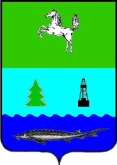 АДМИНИСТРАЦИЯ ЗАВОДСКОГО СЕЛЬСКОГО ПОСЕЛЕНИЯПАРАБЕЛЬСКОГО РАЙОНАТОМСКОЙ ОБЛАСТИПостановление 11.01.2024                                                                                                                             №02Об утверждении норматива средней рыночной стоимости квадратного метра общей площади жилья на территории МО «Заводское  сельское поселение» на 2024 годВ целях реализации Закона Томской области, от 11.09.2007 № 188-ОЗ «О наделении органов местного самоуправления государственными полномочиями по обеспечению жилыми помещениями детей сирот и детей, оставшихся без попечения родителей, а так же лиц из числа,  не имеющих закрепленного жилого помещения» СЧИТАЮ НЕОБХОДИМЫМ:Утвердить норматив средней рыночной стоимости квадратного метра общей площади жилья на территории МО «Заводское  сельское поселение»  на 2024 год в размере 23554  (Двадцать три тысячи пятьсот пятьдесят четыре)  рубля 00 копеекРасчет средней рыночной стоимости квадратного метра общей площади жилья на территории Заводского сельского поселения прилагается (приложение № 1)Распространить действие настоящего Постановления с 01.01.2024г.Опубликовать данное Постановление в информационном бюллетене МО «Заводское сельское поселение»        Глава поселения                                                                                            С.А. ТрифановаСветлана Алексеевна Трифанова8(38252) 3 91 66e-mail: zavodskoe@tomsk.gov.ruРассылка:Администрация района – 1Трифанова С.А. – 1Управляющий делами.. – 2 Опека – 1      Приложение № 1к  Постановлению Администрации Заводского сельского поселенияот 11.01.2024 № 02Расчет средней рыночной стоимости квадратного метра общей площади жилья на территории муниципального образования «Заводское сельское поселение»Средняя рыночная стоимость квадратного метра общей площади жилья на территории муниципального образования «Заводское сельское поселение» установлена методом сопоставления рыночных цен или методом анализа. Для проведения анализа и сравнения взято аналогичное жилье и с аналогичными техническими характеристиками.Представляю расчет:средняя рыночная стоимость 1 м2  общей площади равна – 4 600 000, 00 : 195,3 = 23 554 рубляАдрес жильяОбщая площадь, кв. м.Предполагаемаястоимость квартиры в случае продажи, руб.Характеристикажилого помещенияд. Прокоп, ул. Береговая, д. 30, кв. 1441 300 000  Брусовой дом, 3-ех комнатная квартира, освещение, газовое отопление,  местное  холодное водоснабжение,  канализацияп. Заводской, ул. 60 лет СССР,  д. 237,2700 000 Брусовой дом - особняк, 2-е комнаты,  освещение, печное отопление.п. Заводской, ул. Забайкальская, д.10, кв. 337,3800 000 Брусовой дом, 2-х комнатная квартира, освещение, печное отопление, центральное холодное водоснабжение.п. Прокоп, ул. Береговая, д. 1 37,2900 000 Брусовой дом - особняк, 2-е комнаты, освещение, газовое отопление, местное холодное водоснабжение, канализация.д. Прокоп, ул. Центральная, д. 14, кв.339,6900 000 Брусовой дом, 2-х комнатная квартира, освещение, газовое отопление, местное холодное водоснабжение.ИТОГО:195,34 600 000   